MUNICIPIO DE SAN FELIPERELACIÓN DE ESQUEMAS BURSÁTILES Y DE COBERTURAS FINANCIERAS DEL 01 DE ENERO AL 31 DE DICIEMBRE DE 2020NO APLICA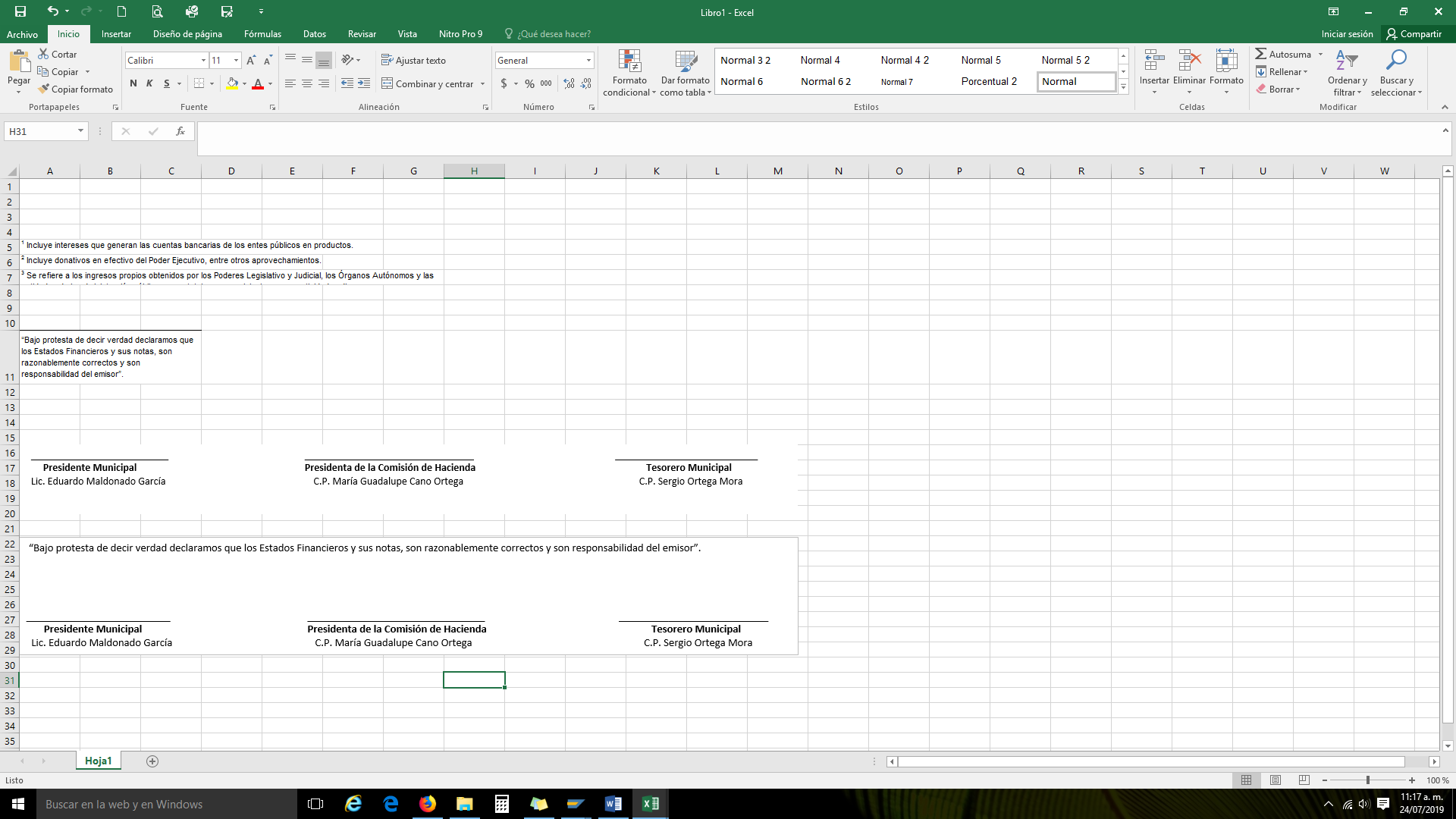 